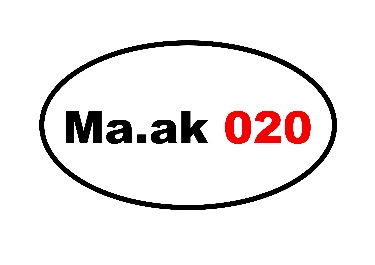 Ma.aktafel Duurzame ontwikkeling sociale initiatievenKwestie: Duurzame ontwikkeling initiatieven is lastig zolang ze afhankelijk blijven van kortlopende subsidies. Bedrijven en maatschappelijke organisaties zijn vaak nog niet betrokkenUitgangspuntMaatschappelijk initiatief verduurzamen in samenwerking met lokale bedrijven.  Maatschappelijke impact organiseren met bedrijven samen, samen in de zin van investering (geld) of kennis.  VoorwaardenBedrijven niet alleen vanwege geld betrekken, maar al beginnen in besluitvorming en projectvorming, investeren in een relatie met bedrijven. Het bedrijf of (vermogens) fonds in een zo vroeg mogelijk stadium betrekken.  AfspraakThema’s die belangrijk zijn voor de stad, altijd ontwikkelen samen met bedrijven, kennisinstellingen, bewoners(initiatieven) en maatschappelijke organisaties. Voorstel: eigenaarschap van buurtontwikkeling in de buurt leggen met lokale partners  Acties:
Buurtconferentie 1 juli met lokale bedrijven, welzijn, buurtbewoners en initiatievenInspiratiereis naar Rotterdam Zuid ivm Rotterdam Wet en sociale ontwikkelingMa.aktafel Inzet ervaringsdeskundigheid in de zorgKwestie: Bereik van mensen die reguliere zorg niet voor alle Amsterdammers gelijk. Initiatieven die deze kloof proberen te dichten vinden moeilijk erkenning binnen de reguliere zorgUitgangspuntToegang tot zorg voor alle Amsterdammers gelijkVoorwaardenMeer toegang tot beleid van initiatieven die toegang verschaffen aan groepen die minder toegang hebben tot zorg. Aanbestedingsbeleid: Inkopen ervaringsdeskundigheid als voorwaarde voor aanbesteding zorginstellingenAfspraken en acties Netwerk gemeente ervaringsdeskundigheid gaat rechten en plichten formuleren, ervaringsdeskundigen komen in dit netwerk.Acties Aanbesteding gaat veranderen: netwerk inspraak in inkoopprocessen en controleren, deze coalitie wordt ter plekke gevormd Ma.ak tafel InclusieKnersende Kwestie Aansluitingen gaan niet vanzelf, lang niet alle Amsterdammers kunnen invloed uitoefenen op beleid. Processen bewonersinvloed moeten diepgaand veranderen. Hoe moeten we dat vormgeven?UitgangspuntRuimte voor alle Amsterdammers bij beleid en visieontwikkeling. VoorwaardenVergoeding in geld, woonruimte en invloed. Overlegvorm ontwikkelen die past bij stem geven aan alle AmsterdammersLaagdrempelige, hyperlokale dialogenAfspraak Ruimte in de vorm van geld of invloed organiseren als beloning voor inputEen overleg waarin alle partijen vertegenwoordigd zijn: dus overheid, burgers, maatschappelijk middenveld, kennisinstellingen en bedrijven, kleinschalig met roulerende afgevaardigden.UitgangspuntenInvesteren in voorkomen van armoede onder zzp-ers VoorwaardenInvesteren in eigen netwerk zzp-ers en contacten bedrijven en overhedenAfspraken en actiesSocial returnverplichting bedrijven invullen met zzp-ers en sociale ondernemers. Dit kan met een ‘menukaart’, waarop sociale ondernemers en zzp’ers hun diensten aanbieden, die bedrijven afnemen met Social Return budget. Of door de know how van bedrijven in te zetten voor zzp-ers door –bijvoorbeeld- trainingen marketing en acquisitie, maar dan vraaggericht ontwikkeld.Bemiddelen tussen zzp’ers en opdrachtgevers dmv verbinden netwerken. Geld hiervoor komt uit de social returnverplichting van bedrijven (waarvan een deel verplicht aan zzp-ers en sociaal ondernemers besteed wordt, volgens afspraak met de gemeente. Dit plan wordt uitgewerkt door de tweede Ma.aktafel. Lokale, wijkgerichte opdrachten anders aanbesteden, bijvoorbeeld in een (werk)coöperatie (buurtzorg voorbeeld). Het is een horizontale manier van samenwerken, waarbij iedereen die aangesloten is met elkaar bepaalt wie wat doet. De Arena, met veel evenementen waarbij ze zzp’ers kunnen inhuren, kan als pilot/ experiment dienen voor ZO-Amsterdam, voor de komende 6 tot 12 maanden. Uitgangspunten: Iedereen is gelijkwaardig en werk wordt onderling verdeeldVoorwaarden: Eerst verkennen en dan verspreidenAfspraken: Pilot Wijkgerichte OpdrachtenMatching verbeteren dmv online platform zoals Werkspot. Huidige platform Negomatrix is voor sommige groepen moeilijk toegankelijk. Dus: aanpassen van Negeomatrix of trainingen voor zzp-ers. Een werkgroep vanuit bedrijfsleven, overheid en (afgevaardigden van) zzp’ers maakt plan van aanpak. Uitgangspunten: Laagdrempelig, inclusief ‘kwaliteitsregister’ met niveau van zzp’er-schap (starter, medior, senior) en beoordelingenVoorwaarden: Financieren door lidmaatschap (lage jaarlijkse bijdrage) en eventueel bijdrage per matchAfspraken: Bestaande systemen (werkspot, matchingssystemen als van 8vance) beoordelen op toepasbaarheidCoaching voor zzp’ers, ook voor ervaren zzp’ers en niet alleen starters!